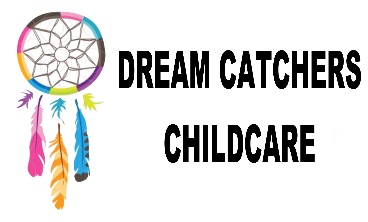 Parental Involvement PolicyPolicy Written by – Mrs Leah Cardey Date originally written – 10.06.16Reviewed – 02.06.17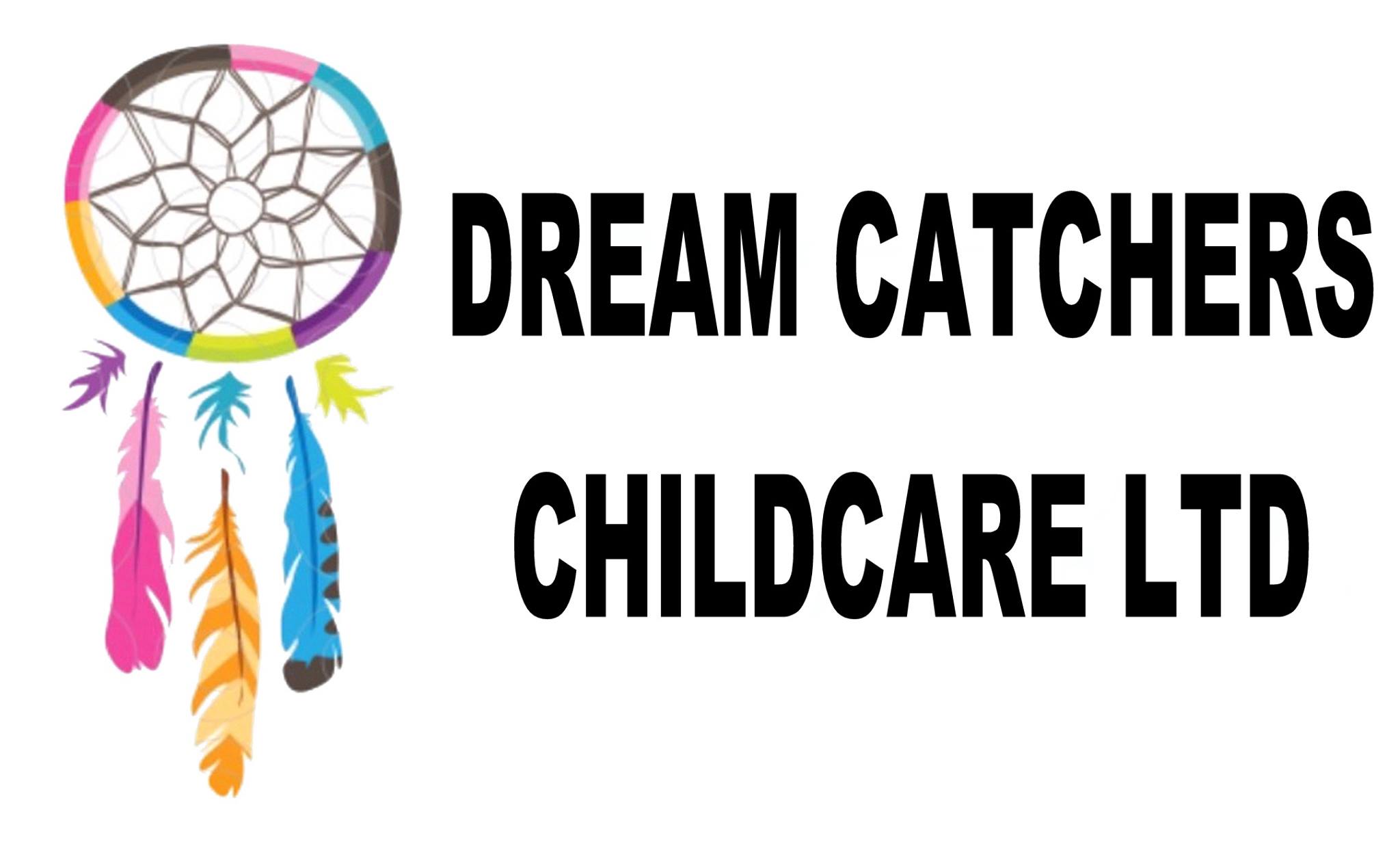 Parental Involvement PolicyDream Catchers Childcare believes that all parents and staff should work with each other to ensure a happy, relaxed environment where each child can flourish. Dream Catchers will encourage parents and carers to express their views and will value any information shared with staff members. Communication between staff and parents is vital in building a positive and trusting relationship. Staff will regularly talk to parents/carers about their child’s progress and achievements, for example through session handovers or arranged meetings. It is our policy to contact parents/ carers when there is a concern about a Childs progress, health or behaviour and in turn we hope, that you as parents will discuss any concerns you may have. If you do have any queries or problems our staff or manager in charge will be happy to discuss these issues with you as they arise.
General comments and complaints are also welcome. Parents will gain an insight into their Childs Out of School Club through our notice board. Parents and carers are welcome into the Out of School Club at any time and spend time with their child, participating in Out of School Club activities. 